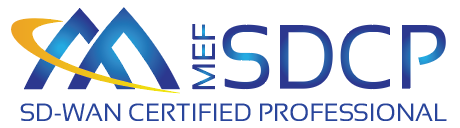     Study TipsThe reference list for the MEF-SDCP certification exam is considerably smaller than other MEF exams.  This is due to the subject being specific standards work on SD-WAN which is currently based on the MEF-70, therefore, when you study for the exam, MEF-70 is your primary reference.  All other references are secondary however supportive especially when considering that most questions in MEF exams are scenario-based.The additional resources provided for study, such as MEF55, RFC 2764 and the white papers provided, are useful to gain a broad perspective related to SD-WAN in the context of the MEF-SDCP certification exam.  Some exam questions utilize this perspective in the context of the scenarios provided. Exam questions are designed around a cognitive complexity approach.  Cognitive complexity, or rather, the nature of thinking required, relates to how a person remembers, understands, analyzes the questions being asked and the correct response to the question.  MEF exam developments utilize an approach includes three levels of cognitive complexity (see table below).  It’s good to keep this in mind as you prepare for your exam.  MEF exams include a substantial number of scenarios-based questions.  Scenarios often require all three cognitive approaches to determine the correct answers.  Example questions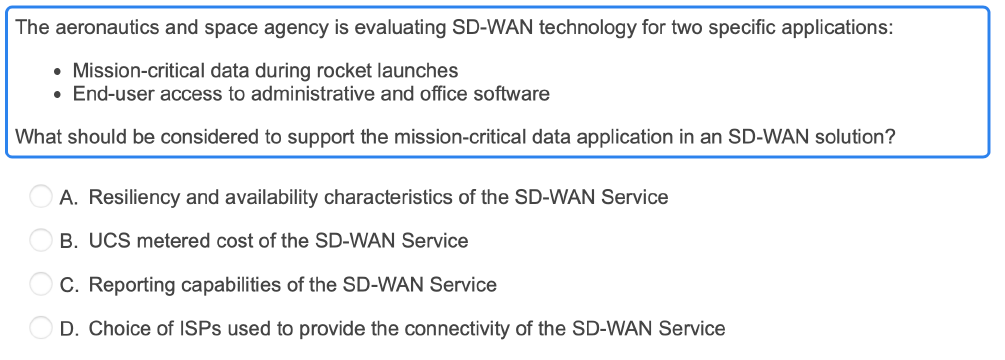 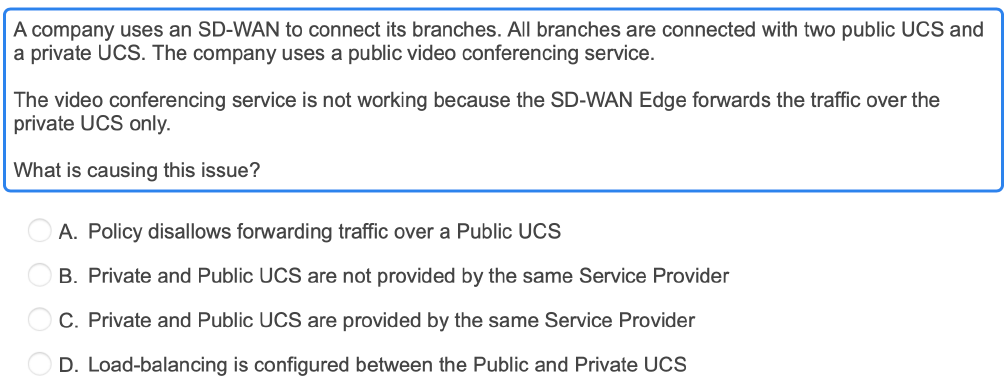 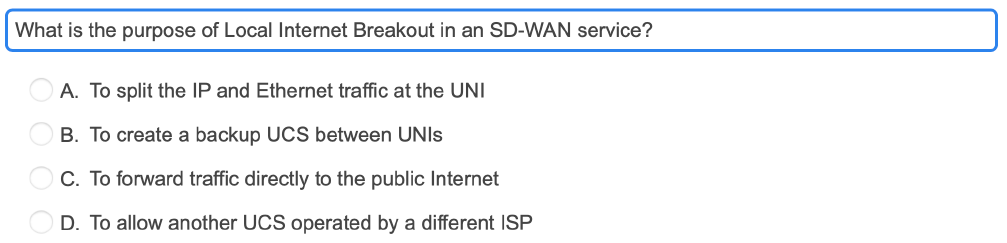 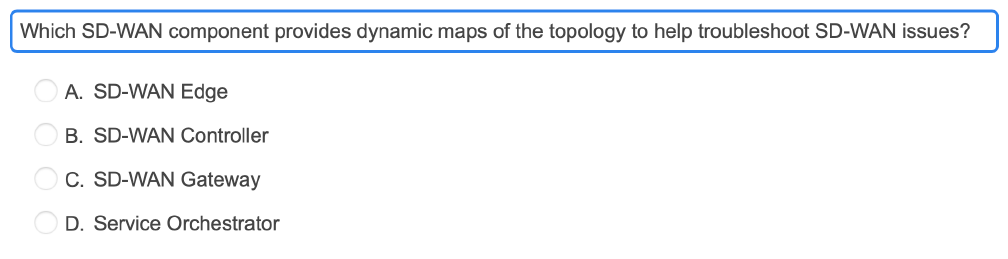 Cognitive LevelDescriptionItem Characteristics1. RememberRetrieve relevant knowledge from long-term memoryNo scenario – knowledge-based question where the answer could be directly found in a resource2. Understand/ApplyConstruct meaning from information, demonstrate comprehension of concepts or processes, apply processes or procedures.May have a short scenario – candidate must use knowledge to answer the question.3. Analyze/EvaluateBreak material into parts, determine how parts relate to one another or overall structure, make judgments based on criteria.Detailed scenario – candidate must make some kind of decision using several pieces of information provided in the scenario (think 4-6 details in the scenario)